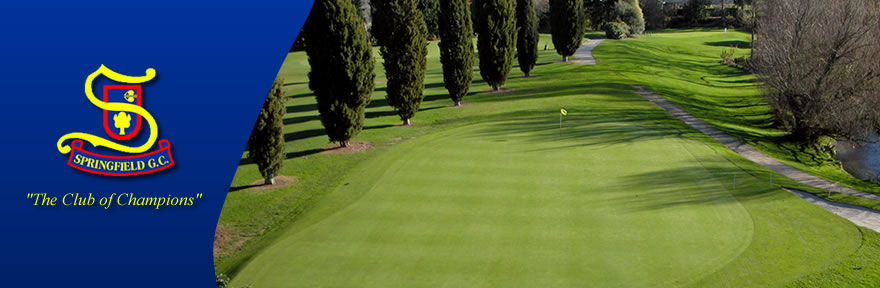 “The Club of Champions”DANNY LEE 2021 SPRINGFIELD OPENThe 15th edition of the DANNY LEE SPRINGFIELD OPEN is being held on Saturday 9th and Sunday10th January 2021. The format of 54 holes is played over the two days, 36 holes on Saturday followed by18 holes on Sunday. There will be practice times available on Friday 8th from 8am till 11am ONLY.. We will be providing lunches on Saturday and a platter on Sunday for all players. With an impressive prize table. There will be Gross & Net prizes for Men, Women.Entry for the tournament is  $110 for over 23 and $90 for players under 23 years of age at 1st January 2021.GST included.Tournament field is limited to the 96 lowest handicapped entries and payment received by midnight  of Friday the 1st of January 2021 and the tournament committee has the discretion to fill the field as required.----------------------------------------------------------------------------------------------------------------------------------------2021 DANNY LEE SPRINGFIELD OPEN ENTRYName 	    AddressClub No:                       _ Membership No:                       H/cap Index:Phone Number:

E-mail:    DATE OF BIRTH:MALE              FEMALEENTRY FEE: $110.00 or $ 90 enclosed herein to -     Bank Account Springfield Golf Club02 0412 0043330 00Tournament Director, Springfield Golf Club, PO Box 218, Rotorua 3201Phone (07) 348 2748                PH Ange 021951780         E-mail: angebunn@xtra.co.nz